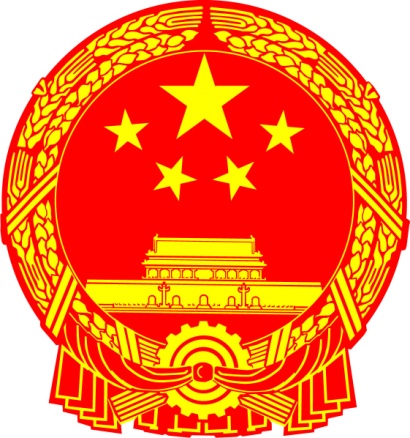 肥城市人民政府公报2021第1期（总第12期）目  录一、政府文件1. 肥城市人民政府关于2020年度法治政府建设情况的报告（肥政字〔2021〕3号）……………………………………………….（1）2．肥城市人民政府关于公布肥城市第二批重点文物保护单位的通知（肥政字〔2021〕6号）……………………………………………….（13）3. 肥城市人民政府关于印发肥城市“双十”企业和功勋企业家评选办法的通知 （肥政发〔2021〕1号）……………………………………………….（18）肥城市人民政府办公室关于2020年度法治政府建设情况的报告肥政字〔2021〕3号市人大常委会：2020年，市政府在市委坚强领导和市人大监督支持下，深入学习贯彻习近平法治思想，全面落实中央、省和泰安市关于法治政府建设的各项决策部署，着力加强党的领导，健全制度机制，强化工作措施，统筹抓好疫情防控和经济社会发展，推动法治政府建设再上新水平。肥城市荣获第一批“山东省法治政府建设示范县（市、区）”称号。现报告如下。一、加强党对法治政府建设的领导1.强化法治建设组织领导。坚持把法治政府建设作为全面依法治市主体工程，市委全面依法治市委员会设立执法、司法、守法普法和法治型干部队伍建设4个协调小组，将政府法治工作置于全面依法治市的大框架内谋划推进。市委常委会7次专题听取法治工作情况，市委法治委先后3次召开会议，各协调小组先后召开4次会议，部署推进法治政府建设示范创建、依法防控疫情、优化法治环境攻坚等重点任务。2.扛牢法治建设政治责任。市政府认真贯彻《法治政府建设与责任落实督察工作规定》，把推进法治政府建设、提高政府治理体系和治理能力现代化水平作为增强“四个意识”、坚定“四个自信”、做到“两个维护”的具体行动，切实履行推进法治政府建设主体责任。市政府党组始终坚持以习近平法治思想为指导，不断加强对法治政府建设的领导，定期研究重大涉法事项，依法破解难点问题；每年《政府工作报告》都就法治政府工作作出具体安排；健全完善政府党组中心组集体学法制度，深入学习习近平法治思想和《宪法》《民法典》精神，增强依法行政的政治自觉和行动自觉。二、依法全面履行政府职能1.强化制度保障，依法防控疫情。疫情防控初期，及时收集整理有关法律规定，出台依法防控新冠肺炎疫情、保障人民群众生命健康安全的一系列工作方案、法律指引，向各行政执法部门推送相关法律知识；组织修订《肥城市突发公共卫生事件应急办法》，完善公共卫生制度保障体系。加强执法协调，在重点执法领域建立信息共享、案件协办、工作联动机制，针对防控物资、药品、医疗器械、冷链食品等实行常态化防控，全年围绕疫情防控开展各类行政检查8900余次。2.规范“三张清单”，转变政府职能。以构建权责匹配、简明实用的清单体系为目标，依法规范部门权责清单、职责任务清单、职责边界清单。全市公布部门权责清单事项5036项；市政府27个工作部门分解内设机构职责1646项、分解工作任务1881项、编制工作流程图1428张、工作规范1403个、优化流程减少环节81项，精简手续40余项；编制政府部门职责边界清单事项116项、涉及31个部门。扎实开展各类变相审批清理整治，稳妥承接“市县同权”事项219项。3.优化政务服务，塑造营商品牌。持续开展“减证便民”行动，积极推行证明事项告知承诺制，全市23个部门、561项证明事项全部编制办事指南。在优化服务上做“加法”，依申请政务服务事项网上可办率、全程网办率和一次办好率分别达到91%、90%和97%以上；在流程再造上做“减法”，先后减材料94项、减环节75个、减时限675个工作日。推行“店小二”式政务服务，323个政务服务事项实现集中审批办理，895项政务服务事项纳入省级网上平台运行；市、镇两级设立重点项目代办服务中心15个，企业登记注册30分钟可完成，打响“马上就办、马到成功”营商品牌。肥城市被评为“首届全国公共资源交易百强县”，荣获“全国政务服务改革创新奖”和“服务创新奖”两项大奖。4.突出高效服务，打造法治环境。制定《肥城市持续深入优化营商环境的实施方案》，确定17项重点任务，成立6个推进组，明确10个牵头部门、35个责任单位，一抓到底。开展“企业发展·政法护航”专项行动，在建安总部集聚区设立政法服务先行区，打造零距离服务“绿色通道”；建立“法律服务代理”机制，成立律师、公证等专项法律服务团9个，为建安支柱产业、中小微企业发展等提供专项服务；健全完善“接诉即办”制度，有力保障企业各类诉求即时转接、分流落实；广泛开展“法律六进”活动，营造良好社会法治氛围。三、完善依法行政制度体系和依法科学民主决策机制1.规范重大行政决策程序。编制公布《2020年度重大行政决策事项目录》，细化完善工作机制，明确重大行政决策事项范围、合法性审查内容、报送材料要求，从议题申报开始严把程序关、材料关，建立完备的操作规范，未经合法性审查或经审查不合法的，不得提交会议集体讨论。2020年，审查重大行政决策事项12项。2.严管行政规范性文件。严格执行规范性文件 “三统一制度”，做到有件必备、有备必审、有错必纠。2020年，向泰安市人民政府备案规范性文件2件，报备率、及时率、规范率100%。加强行政规范性文件动态管理。2020年，确认继续有效的行政规范性文件4件，废止失效28件，修改28件，修改文件涉及16个领域、条款共计290余项；先后组织开展民法典、妨碍市场统一和公平竞争、野生动物保护等领域的规范性文件专项清理，未发现相抵触的规范性文件。3.提升合法性审查水平。建立以政府法制机构和党政双聘法律顾问为主体的法治审查队伍，选聘政府法律顾问10名，建立40人法律专家库。围绕政府重大行政决策、重点项目建设、土地征补、重大矛盾纠纷、疑难案件、信访积案化解等，加强合法性审查，提出法律意见建议。2020年，累计审查政府合同协议58件/次，研究解决各类行政争议、重大疑难案件、信访案件87件/次，提供法律意见230余次。四、健全行政执法体制机制1.聚焦多个重点，强化执法监督。全面落实行政执法“三项制度”，2020年公示事前信息近200条，公示执法结果信息7万余条，培训法制审核人员106名。肥城市行政执法“三项制度”经验做法在全省会议上作交流推广。加强重点领域监督，2020年开展专项监督2次，评查案卷156卷，提出整改意见1143条。推进执法监督信息化，3186个行政处罚事项与“互联网+监管”系统事项逐一关联、互联互通；2020年，网上录入案件1673件。严格落实执法统计年报制度，45个执法部门在网站公示年度执法数据。2.创新执法方式，服务中心大局。着力规范涉企行政执法检查，出台涉企检查备案制度、制定执法检查计划、创新执法检查方式等6项举措。完善行刑衔接制度，加强部门联合执法，建立一体化“大打击”机制，有效提升执法效能。实施包容审慎监管，建立免罚清单机制，推行柔性执法制度，在重点部门领域推行差异化执法监管，严禁执法“一刀切”。2020年，编制实施“免罚清单”224项、“轻罚清单”16项，累计办理免罚、轻罚案件10件。3.严抓资格管理，提升执法水平。加强行政执法资格管理，做好执法资格考试、人员培训、证件年审工作，对不在执法岗位及非在编人员一律清理。2020年，组织187名新办证及补考人员参加行政执法资格考试；组织238名执法人员参加公共法律知识培训；审核行政执法人员制证信息1525人。加强听证主持人、行政执法督察人员资格管理，2020年，全市88人新申领听证主持人证、5人办理督察证。五、强化对行政权力的制约监督1.健全制约监督体系。修订完善行政程序制度手册，确保行政机关按照法定权限和程序行使权力。加强政务诚信建设，印发《肥城市加强政务诚信建设实施方案》，建立健全政务信用承诺制度、信用联合奖惩机制、政务诚信档案制度等，着力加强政府采购、招商引资等重点领域政务诚信建设。2.自觉接受各类监督。自觉接受党内监督，建立行政违法案件和失信人员通报移送制度，推动监督贯通、纪法衔接。自觉接受人大、政协监督，2020年接受人大专题询问1次，接受对专题报告的审议29次，制定规范性文件2件，均向人大备案；及时研究办理人大建议101件，办理政协提案161件。自觉接受司法监督，2020年司法建议、检察建议办复率为100%。自觉接受审计监督，2020年组织开展审计调查项目32个，提出审计建议36条。自觉接受社会监督，2020年受理12345热线、行风热线等渠道群众反映诉求48017件，按时办结率100%，群众满意率97.40%。3.持续推进政务公开。健全政务公开制度机制，推进决策、执行、管理、服务、结果等各领域信息公开；优化政务公开门户网站，年内完成网站重建、数据迁移等工作。2020年，累计发布政府信息9000余条，38件依申请公开事项法定时限内全部规范答复，26个试点领域基层政务公开标准目录编制工作顺利开展。六、健全矛盾纠纷多元化解机制1.完善制度机制，规范行政复议。充分发挥行政复议委员会职能，调整公布行政复议委员会成员名单；先后建立非诉执行联动机制、涉企负责人出庭应诉制度、行政机关负责人出庭应诉备案制度。加强基层基础建设，市司法局高标准打造行政复议审理室1处，市公安局、综合行政执法局等6个重点执法部门建立“一体同办”制度，14个镇街区建立行政复议便民联系点，打通“复议申请最后一公里”。2020年，受理行政复议案件54件，办理行政诉讼案件59件，召开疑难案件研判会30余次。2.加强府院联动，提升应诉水平。与市法院建立联席会议制度，定期通报、研究解决重大疑难问题，形成有效化解行政争议的联动机制。举办行政复议应诉人员网上培训、庭审观摩活动8次，累计培训400余人次，人均参训40学时。通过月调度、季通报，推动落实负责人出庭应诉制度，2020年，行政机关负责人出庭应诉率较2019年提升55.2%。3.强化衔接协调，促进多元化解。2020年，全市行业性调解组织增加到14个，新增建安房地产、金融、物业等5个专业调解中心，5个行政执法部门建立行政调解委员会。选聘7名专职人民调解员派驻法院参与诉前调解，29个调解组织受聘为法院特邀调解组织。全年各级调解组织累计受理调处各类矛盾纠纷5146件，调解成功率达到98.60%。采取“仲裁分会+促进会”的发展模式，成立肥城仲裁发展促进会。2020年，肥城分会受理推介案件20件，涉案标的总额达1.4亿元。积极做好审前和解、复议调解和解工作，2020年办理行政争议审前和解案件3件，通过调解、和解审结的复议案件达24.1%，实现“定纷止争，案结事了，群众满意”。七、提高政府工作人员法治思维和依法行政能力1.培养法治思维，提升法治能力。市委法治委出台《肥城市党政主要负责人履行推进法治建设第一责任人职责规定》，不断压实法治建设责任。各级党政主要负责人坚持带头学法用法，大力开展党委（党组）理论学习中心组学法、政府常务会集体学法、执法部门“法治明白人”培训、网上考法、庭审观摩、年终述法等活动。2.加强法治考核，树立法治导向。将法治建设情况和行政诉讼败诉情况纳入全市经济社会考核指标。严格落实《肥城市行政诉讼败诉案件责任倒查实施办法》，与市法院建立败诉案件沟通交流机制，倒逼各级行政机关和工作人员自觉增强法治思维和依法行政能力。八、健全组织保障和落实机制1.突出顶层设计。肥城市《“十三五”规划纲要》提出关于构建法治政府，营造良好法治环境的战略举措并顺利完成实施。市委常委会《2020年度工作要点》把推进法治政府建设作为一项重要内容，与经济社会发展一体谋划、协同推进。2.注重统筹协调。政府常务会议专门听取法治政府建设情况汇报，研究部署政府法律顾问制度建设、行政机关负责人出庭应诉、重大行政决策程序落实、规范性文件清理等工作。出台《肥城市法治督察工作暂行办法》，围绕法治政府建设重点任务，强化统筹协调、督促落实，确保各项工作扎实推进。2020年，肥城市法治政府建设虽取得一定成绩，但对照中央、省、市工作要求，仍存在一些薄弱环节。比如，行政执法规范化水平仍需进一步提升，重大行政决策制度有待细化完善，基层社会治理能力和治理体系法治化创新不足，干部队伍法治思维能力还需持续强化等。对这些问题，今后将采取坚决有力措施，认真加以解决。2021年，肥城市将坚持以习近平法治思想为指导，全面落实党中央国务院、省委省政府及市委市政府各项决策部署，巩固提升法治政府示范创建成果，加快建设职能科学、权责法定、执法严明、公开公正、廉洁高效、守法诚信的法治政府。重点抓好六个方面工作：一是坚持依法全面履行政府职能，推进依法科学民主决策，细化落实重大行政决策程序规定，建立重大程序决策目录动态调整机制。二是深化政务服务领域改革，打造更具创新创业活力，更加平等、透明、可预期的法治化营商环境。三是强化行政执法“三项制度”落实，加强行政执法监督和一线执法队伍素质能力培训，推进严格规范公正文明执法。四是坚持用数字化理念推进法治建设，加强数字化平台在规范性文件管理、行政执法监督等工作中的应用，提高法治政府建设的规范化、信息化水平。五是整合人民调解、行政调解、行政复议、行政裁决、仲裁等纠纷化解手段，形成非诉讼纠纷化解的更优机制、更大合力。六是提升干部队伍法治能力，深入开展政府机关工作人员学法活动，全方位营造办事依法、遇事找法、解决问题用法、化解矛盾靠法的法治环境。肥城市人民政府  2021年2月23日 肥城市人民政府办公室2021年2月23日印发肥城市人民政府关于公布肥城市第二批重点文物保护单位的通知肥政字〔2021〕6号各镇人民政府、街道办事处，高新区、经开区，市政府各部门、各直属机构，市属以上驻肥各单位： 为进一步做好文物保护管理工作，根据《中华人民共和国文物保护法》和《山东省文物保护条例》等法律法规规定，核定孙家小庄劳工蒙难地旧址等17处文物点为肥城市第二批重点文物保护单位，现予以公布。各级各有关部门和单位要深入贯彻“保护为主、抢救第一、合理利用、加强管理”的工作方针，妥善处理好文物保护和经济发展的关系，根据不同文物的特点，采取切实可行的保护措施，认真做好全市重点文物保护单位的保护、管理和合理利用工作。对重点文物保护单位要尽快划出保护范围和建设控制地带，树立保护标志，做出标志说明。附件：肥城市第二批重点文物保护单位名单肥城市人民政府2021年3月26日肥城市人民政府办公室2021年3月26日印发附件：肥城市第二批重点文物保护单位名单一、抗战遗址、纪念设施（3处）二、古遗址（4处）三、古墓葬（1处）四、古建筑（7处）五、石窟寺石刻（1处）六、近现代重要史迹及代表性建筑（1处）肥城市人民政府关于印发肥城市“双十”企业和功勋企业家评选办法的通知肥政发〔2021〕1号各镇人民政府、街道办事处，高新区、经开区，市政府有关部门、直属机构，市属以上驻肥有关单位：现将《肥城市“双十”企业和功勋企业家评选办法》印发给你们，请认真贯彻执行。肥城市人民政府2021年3月31日肥城市“双十”企业和功勋企业家评选办法为弘扬企业家精神，激励企业家干事创业，推动企业做大做强，经市政府研究决定，在全市范围内组织实施“双十”企业和功勋企业家评选工程，特制定本办法。一、评选内容每年评选“十大工商企业”“十大建安企业”和功勋企业家若干名。二、评选方式由市工业和信息化局牵头，财政、税务、自然资源和规划、建筑安装业发展中心等部门配合，坚持公开、公平、公正原则，严格依据企业年末数据进行评选。市工业和信息化局根据各部门提供的数据进行汇总折算后取前十名，报请市政府同意后予以表彰。（一）“十大工商企业”评分标准1.企业规模（30分）：企业得分=（营业收入/全市企业营业收入最高值）×20+（纳税总额/全市企业纳税总额最高值）×10。（数据提报审核部门：市税务局）2.财政贡献（40分）：企业得分=（实际税收入库地方留成/全市企业实际税收入库地方留成最高值）×30+（实际税收入库地方留成同比增长幅度/全市企业实际税收入库地方留成同比增长幅度最高值）×10。（数据提报审核部门：市财政局）3.亩均产出（20分）：企业得分=（亩均纳税额/全市企业亩均纳税额最高值）×15+（亩均营业收入/全市企业亩均营业收入最高值）×5。（数据提报审核部门：市自然资源和规划局、财政局、税务局）4.效益增长（10分）：企业得分=（营业收入同比增长幅度/全市企业营业收入同比增长幅度最高值）×5+（纳税总额同比增长幅度/全市企业纳税总额同比增长幅度最高值）×5。（数据提报审核部门：市税务局）（二）“十大建安企业”评分标准1.财政贡献（90分）：考核建筑安装企业对肥城市财政贡献情况，当年度财政贡献额第一名的企业计满分，其他与第一名进行同比计分。（数据提报审核部门：市财政局）2.资质晋升（5分）：(1)晋升为施工总承包特级资质的建筑安装企业，每项计10分；(2)晋升为施工总承包一级资质的建筑安装企业，每项计7分；晋升为专业承包一级资质的建筑安装企业，每项计4分；(3)晋升为施工总承包二级资质的建筑安装企业，每项计4分；晋升为专业承包二级资质的建筑安装企业，每项计2分；(4)施工总承包、专业承包增项的建筑安装企业，每增一项计1分。资质晋升考核第一名的企业得满分，其他与第一名进行同比计分。（数据提报审核部门：市建筑安装业发展中心）3.创建优质工程(3分)：(1)获得“鲁班奖”“国家优质工程奖”的，每项工程分别计15分、12分；(2)获得参建“鲁班奖”“国家优质工程奖”的，每项工程计10分；(3)获得“国家级(专业)优质工程奖”(中国钢结构金奖、中国安装之星、全国装饰奖等)的，每项工程计10分；(4)获得“泰山杯奖”“鲁安杯奖”的(均含相同等级)，每项工程分别计5分、3分；   (5)获得省级优质结构杯奖的，每项工程计2分；(6)获得市级优质结构杯奖的，每项工程计1分。对同一项工程获得多项质量奖的，按最高项计分；获得省外等级别奖励的，按相应级别计分。创建优质工程第一名的企业得满分，其他与第一名进行同比计分。（数据提报审核部门：市建筑安装业发展中心）4.建筑业总产值（2分）：当年完成建筑业总产值第一名的企业得满分，其他与第一名进行同比计分。（数据提报审核部门：市建筑安装业发展中心）（三）功勋企业家对当年地方财政贡献过5000万元（含5000万元）的企业法人代表，授予“功勋企业家”称号。（数据提报审核部门：市财政局）三、有关要求入选企业及法人代表应做到守法经营、规范管理、依法纳税、安全生产、节能减排、保护生态环境、保障职工权益。近三年内未发生违法违规行为，未发生重大及以上安全、质量、环保事故和群体性事件。本办法自印发之日起执行，原《肥城市人民政府关于印发肥城市企业培植“双十”工程评选方案的通知》（肥政发〔2017〕4号）同时废止。肥城市人民政府办公室2021年3月31日印发序号编号单位名称时  代地    址12-01-1-01孙家小庄劳工蒙难地旧址1946年新城街道孙家小庄村东山坡22-02-1-02吕仙村战地医院抗日战争湖屯镇吕仙村东北32-03-1-03孝堂峪日军碉堡遗址抗日战争王庄镇孝堂峪村东双龙山山顶序号编号单位名称时  代地    址42-04-2-01晒书城遗址东周—清代桃园镇东里三村晒书城52-05-2-02元堽城坝遗址元代汶阳镇张楼村南大汶河河堤内62-06-2-03陶山寨堡遗址清代湖屯镇吕仙村西侧陶山山顶72-07-2-04小泰山寨堡遗址清代湖屯镇关王殿村北小泰山山顶序号编号单位名称时   代地    址82-08-3-01陈举墓明代安临站镇陈家楼村东序号编号单位名称时   代地    址92-09-4-01张店天齐庙明代湖屯镇张店村旧村址内102-10-4-02吕仙村古民居清代、民国湖屯镇吕仙村内112-11-4-03邓李付文昌阁明代王瓜店街道邓李付村北122-12-4-04尹氏老宅清代石横镇石横三村内132-13-4-05李家大院清代新城街道东尚里村内142-14-4-06项氏老宅清代王庄镇项屯村内152-15-4-07刘氏老宅清代王庄镇项屯村内序号编号单位名称时   代地    址162-16-5-01肥猪山仙人洞石刻不详安临站镇西陆房村肥猪山东壁半山腰处序号编号单位名称时   代地    址172-17-6-01么山八一水渠1969年安临站镇么山村南